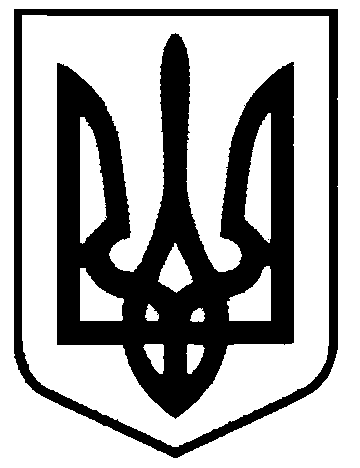 СВАТІВСЬКА МІСЬКА РАДАВИКОНАВЧИЙ КОМІТЕТРІШЕННЯВід «09» листопада 2018 р.    	       м. Сватове                                            № 89  Про надання допомоги  на поховання сина  який на день смерті ніде не працював  Розглянувши заяву (ЗУ «Про захист персональних даних»), яка проживає (ЗУ «Про захист персональних даних») м. Сватове, Луганської області, з проханням надати їй допомогу на поховання сина (ЗУ «Про захист персональних даних»), який помер 27 жовтня 2018  року  і на день смерті не був пенсіонером, не перебував на обліку в центрі зайнятості та ніде не працював, керуючись ст. 13 Закону України «Про поховання та похоронну справу», постановою Кабінету Міністрів України № 99 від 31.01.2007 року, Виконавчий комітет Сватівської міської радиВИРІШИВ:Надати (ЗУ «Про захист персональних даних»)матеріальну допомогу на поховання сина (ЗУ «Про захист персональних даних»)у розмірі 500  грн.Видатки здійснити за рахунок коштів передбачених бюджетом.Дане рішення направити:- керівнику фінансово-розрахункового відділу міської ради, Варибрус Н.О.Сватівський міський голова                                                 Є.В. Рибалко